В рамках программы «Копить – не тратить» мы взяли интервью у семьи Святослава, чтобы составить и проанализировать смету доходов/расходов их семьи (отец - Иван Иванович, мать - Ирина Николаевна и Святослав). Рассмотрим полученные данные (Все доходы членов семьи представлены после уплаты соответствующих налогов и в годовом выражении (т. е. за год).):Иван Иванович получает зарплату в размере 600 тыс. руб./год., а его супруга – 240 тыс. руб./год. К тому же, в мае этого года Иван Иванович вместе с Корнеем Корнеевичем разработали методические рекомендации по правильной обработке семян, за что получили гонорар в размере 40 тыс.руб., который поделили в равной доле. Ирина Николаевна решила открыть свой бизнес и стать профессиональным кондитером. За год она продала 12 тортов стоимостью 2300 руб./шт. и 24 пирога стоимостью 700 руб./шт. Святославу еще не исполнилось 14 лет, поэтому он не может  устроиться на работу, но известно, что 2 недели назад он помог своей тете разобрать старый сундук, после чего она отблагодарила его лотерейным билетом, который принес выигрыш в размере 2000 руб. По совету своего друга Иван Иванович 2 года назад открыл срочный банковский вклад размером 200 000 руб. со ставкой 3 % годовых каждый квартал (начисленные проценты по условиям договора с банком перечисляются на карту Ивана Ивановича по окончании каждого процентного периода), сам банковский вклад не закрывался и частично не изымался.№1 Соотнесите виды доходов семьи Святослава:Ответы: 1 правильный ответ – 2 тыс балловСрочный вклад – временные доходы. №2 Составьте доходную часть годового бюджета семьи Святослава, заполнив таблицу:Ответы: правильный  ответ – 10000 баллов№3По описанию вклада, представленному в тексте, выберите все характеристики, относящиеся к данному виду вклада:Каждый квартал вкладчику выплачивается 0,75% от суммы вклада;Данная система выплат описывает вклад с капитализацией;Иван Иванович может закрыть вклад только с потерей процентов ща текущий процентный период;Иван Иванович не имеет права досрочно закрыть вклад;Для определения итоговой суммы по вкладу можно применить формулы простых процентовПравильный ответ – 8000 Ответ: a,с,e. №4Рассчитайте, каков будет доход или потери за  год у Ивана Ивановича от вклада в реальном выражении, если уровень инфляции в этом году составил 3,5%? (округлить до целых)Решение: Сумма на вкладе после начисления процентов: 200000*(1+0,03)=206000 руб.Реальная стоимость сбережений с учетом инфляции: 206000/1,035 = 199034199034-206000= - 966 руб. составили потери Правильный ответ – 10000 Ответ: -966 руб.№5Иван Иванович за завтраком изучал статью о грамотном планировании личного бюджета и нечаянно пролил чай на газету, в результате чего некоторые слова размылись. Помоги Ивану Ивановичу восстановить отрывок из статьи:Доходы человека — фундамент его полноценной и стабильной жизни, их главная цель – покрытие 1) ______. Для каждого индивида важна стабильность получения 2)_____ для планирования личного 3) _____. На основе этой характеристики можно вывести первую классификацию доходов: 4)______, 5)_____ и 6)______. Также существует еще одна классификация доходов, о которой мы поговорим более подробно. Все доходы, получаемые гражданами, можно разделить на активные и 7)_____.  8)_____ доход — текущий доход, получаемый от регулярных действий человека в течение продолжительного промежутка времени. Пассивный доход —  доход, не требующий действий от человека в настоящем, а получаемый от действий человека в 9) _____, управление таким доходом в настоящем моменте времени не требует значительного внимания. 10_________ доходы не учитываются в текущем личном бюджетеОтвет:РасходовДоходовБюджетаПостоянные/временные/случайныеПостоянные/временные/случайныеПостоянные/временные/случайныеПассивныеАктивныйПрошломБудущиеЗа каждый правильный  ответ – 1000 баллов, всего до 10 000 баллов№6Доход необходим человеку для удовлетворения различных потребностей. Пирамида потребностей по Маслоу — общеупотребительное название иерархической модели потребностей человека. Рассмотрите приведенные ниже изображения и расставьте их в порядке от нижнего уровня пирамиды до верхнего.За правильный ответ 5 000Ответ: Г-В-А-Д-Б№7Найдите все слова в задании. Выберите понятия, которые относятся к источникам дохода. Распределите эти слова на две группы: активный доход и пассивный доход.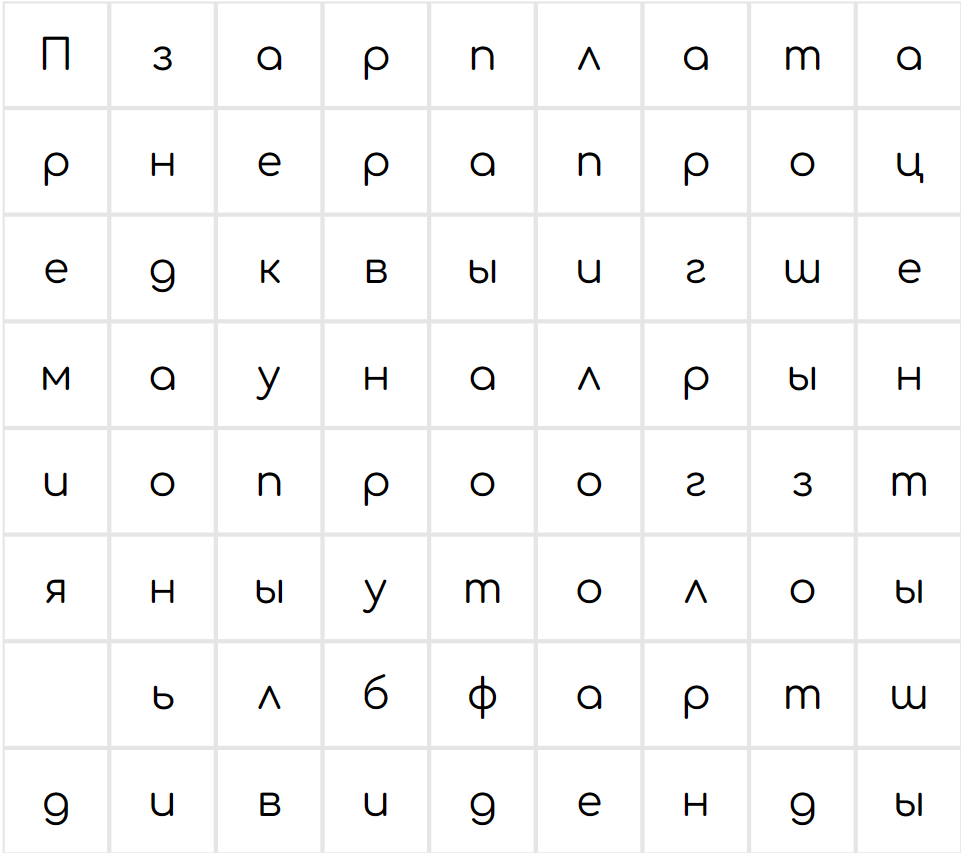 Ответы: 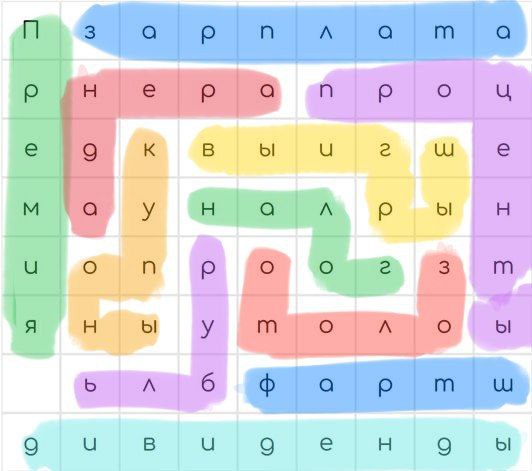 Всего слов 11Лишние слова: штраф, налог, рубль, золотоЗа правильный ответ – 5 тыс балловПравильный ответ:Всего 11 слов, активный – зарплата премия выигрыш, пассивный – проценты купоны аренда дивиденды№ 7.1В начале 2020 года Святослав приобрел акцию  компании Телеком за 2 000 рублей. Предположим, что компания придерживается политики нулевых дивидендов и цена на эту акцию растет каждый год в конце периода на 250 руб.  В начале любого года Святослав может продать акцию и положить вырученные деньги на вклад. Каждый год сумма на вкладе будет увеличиваться на 10 %. В начале какого года Святославу будет выгоднее продать акцию?Решение Нужно найти год, когда 10% от суммы акции будет больше 250 рублейОтвет. Выгоднее продать акцию в начале 2022 за 2750, положить на вклад и проценты к концу года 2022 составят 275 рублей, что больше, чем 250 руб дивидендов.За правильный ответ  10000№ 8.Компания по производству зубной пасты провела активную рекламную кампанию. Вероятность того, что Святослав увидит рекламу этого продукта в каталоге равна 0,03. Вероятность того, что Святослав увидит рекламу зубной пасты на стенде равна 0,07. Предполагается, что оба события независимы. Чему равна вероятность того, что Святослав не увидит рекламы зубной пасты?РешениеВероятность того, что Святослав не увидит рекламы в каталоге равна 1-0,03=0,97Вероятность того, что Святослав не увидит рекламы на стенде равна 1-0,07=0,93Так как события независимы, то вероятность что Святослав не увидит рекламу  ни в одном из источников равна их произведению0,97*0,93=0,9021 или 90,21%За правильный ответ  10000Зарплата отцаА. Постоянные доходыЗарплата материВ. Временные доходыДоход матери от собственного кондитерского бизнесаС. Случайные доходыДоход отца от гонорараВыигрыш в лотереюПроценты по вкладу123456ААВВСВВид доходаДоходы в руб. (рассчитать все составляющие)Итого (в руб.):Постоянные доходыВременные доходыСлучайные доходыВид доходаДоходы в руб. (рассчитать все составляющие)Итого (в руб.):Постоянные доходы600000 руб. – зарплата отца;240000 руб. – зарплата матери600000 руб. + 240000 руб. = 840000 руб.912 400 руб.Временные доходы40000*0,5 = 20000 руб. – гонорар отца;12*2300 руб. + 24*700 руб. = 44400 руб. – доход матери от бизнеса;200000*0,03 = 6000 – проценты по вкладу20000 руб. + 44400 руб. + 6000 руб. = 70400 руб.912 400 руб.Случайные доходы2000 руб. – Выигрыш в лотерею912 400 руб.А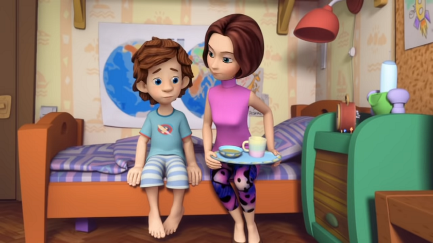 Г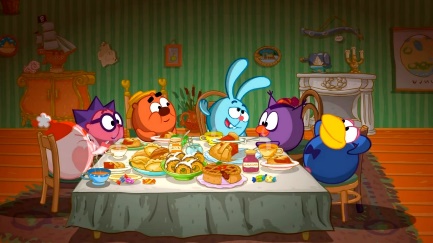 Б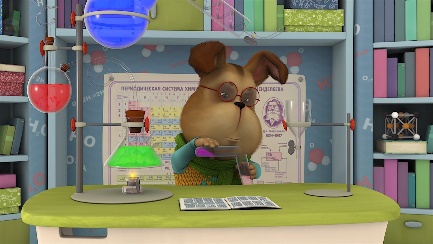 Д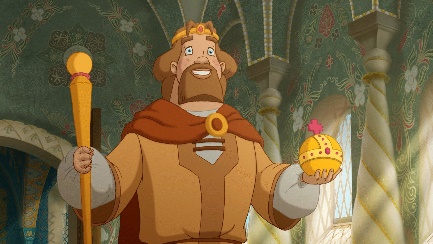 В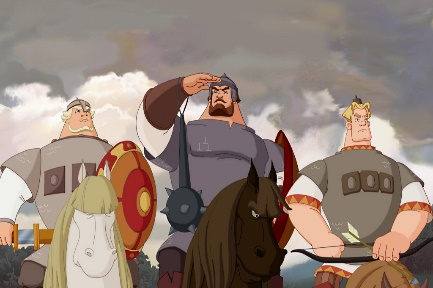 Активный доходПассивный доходАктивный доходПассивный доходЗарплатаПремияВыигрышПроцентыАрендаКупоны (по облигациям)ДивидендыгодДоход по акцииСтоимость акцииЕсли продать акцию и положить на вклад, то проценты составят202025022502252021250250025020222502750275